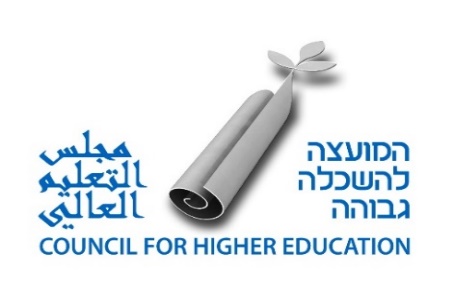 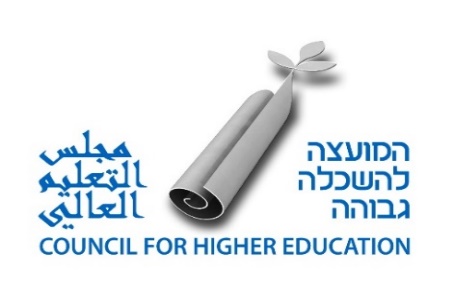 29.5.2022כ"ח באייר, תשפ"בשלום רב,קול קורא לאוניברסיטאות המחקר להגשת בקשות 
לארגון כנסים אקדמיים בתחומי המדע והטכנולוגיה הקוונטיים כלליבהמשך להמלצות ועדת ההיגוי המייעצת לות"ת לנושא מדע וטכנולוגיה קוונטיים (להלן: QST), וליישום התכנית הרב-שנתית בנושא המתבססת על המלצות הוועדה המייעצת, החליטה הוועדה לתכנון ולתקצוב לסייע לאוניברסיטאות המחקר בתמיכה בארגון כנסים בנושא, שיצאו לפועל בשנת תשפ"ב. בהתאם לכך בקול קורא זה מוצע מסלול תחרותי להגשת בקשות לתמיכה בארגון כנסים בתחומי ה-QST.ההגשה תתמקד בשבעת נושאי המחקר (תיאורטי או ניסיונאי) במסגרת תחום ה-QST, בהם החליטה הוועדה להתמקד: חישוב קוונטי, תקשורת קוונטית, סימולציה באמצעות מערכות קוונטיות, מכשור וחיישנים קוונטיים (כגון שעונים אטומיים, מדי שדה מגנטי ומדי תאוצה קוונטיים), חומרים קוונטיים (כגון חומרים טופולוגיים וחומרים מהונדסים קוונטית להצגת תכונות מיוחדות), יסודות תורת הקוונטים עם השלכה לטכנולוגיות עתידיות, מדע וטכנולוגיות קוונטיות חדשניים. כל אוניברסיטת מחקר רשאית להגיש בקשות לכנסים אשר יערכו בשנת תשפ"ב ללא הגבלה.מטרו התכניתפיתוח והעמקת המחקר הישראלי בתחומי המדע והטכנולוגיה הקוונטיים, יצירת וגיבוש קהילה אקדמית פעילה מהדיסציפלינות השונות ויצירת והעמקת שתופי פעולה אקדמיים לאומיים ובינלאומיים בתחום.מסלול תחרותי להגשת בקשות לתמיכה בארגון כנסים אקדמייםבתחומי ה-QSTכללים ותנאיםועדה מארגנת - הוועדה המארגנת של כל כנס תורכב מלפחות ארבעה חברי סגל מובילים העוסקים בשטח ומייצגים לפחות שלוש מהאוניברסיטאות בישראל.מארגני הכנס והמשתתפים - הכנס יהיה פתוח למשתתפים מכל המוסדות להשכלה גבוהה ומכוני המחקר בארץ. האווירה והמקום - הכנס צריך להתקיים בתנאים המאפשרים יצירת מגע רצוף בין התלמידים, החוקרים הצעירים, המדענים הישראלים והמדענים המוזמנים מחו"ל. משך הכנס יהיה 2-5 ימים. בנוסף על הרצאות רגילות, יש לקיים במשך הכנס מפגשים ודיונים בין המרצים לבין קבוצות קטנות של תלמידים. כך צפויים המרצים האורחים להכיר את התלמידים היכרות אישית ולבנות קשרים ושיתופי פעולה לעתיד.הכנסים יתקיימו תחת אחריותה המלאה  - אקדמית ומנהלית -  של האוניברסיטה המגישה. ניתן להגיש אך ורק בקשות לכנסים המתוכננים להתקיים לאחר יום הגשת הבקשה וכל עוד מתקיימים בשנת הלימודים האקדמית תשפ"ב. תקציב ותמיכה כספית3.1  הצעת התקציב תכלול הערכה מפורטת של כל סעיף והצדקתו (Budget justification). כמו  כן, במידה ויש מקורות מימון נוספים יש לפרטם, כולל את סכום המימון. התמיכה הכספית היא עד 250 אלף ש"ח לכנס.3.2 מגבלות על השימוש בתקציב - יובהר, כי השתתפות ות"ת איננה מיועדת לתשלום שכר של סגל באוניברסיטה וכי בנושאי שכר יש לפעול על פי הנחיות ות"ת והממונה על השכר.   גביית תקורה מהשתתפות ות"ת בפעילויות - אסורה.3.2  הנחיות להגשת בקשה - הבקשה תוגש במתכונת הבאה:דף שער הכולל את פירוט נושא הכנס, המיקום והמועד הרצוי לקיומו.  רשימת שמות חברי הוועדה המארגנת שתורכב מלפחות 4 חוקרים ראויים בפריסה בין-מוסדית ובה מפורטים עבור כל חבר: תחום התמחותו המדעית, שם המוסד שבו הוא עובד, כתובתו המלאה, מספרי הטלפון שלו וכתובת הדואר האלקטרוני שלו.  תיאור הנושא, מידת חדשנותו ופירוט חשיבותו (עד שלושה עמודים). 	רשימת המשתתפים המוצעים, על שיוכיהם המוסדיים.הצעה למרצים מוזמנים מהארץ ומחו"ל, עם פירוט מקום עבודתו, תחום התמחותו ותיאור קצר של כחצי עמוד על חשיבות השתתפותו של כל מרצה בכנס.לו"ז מפורט, כולל שמות מרצים, ונושאי הרצאות ומפגשים (כולל מפגשים לא רשמיים).הצעת תקציב לכנס. ביצוע התקציב יהיה באמצעות האוניברסיטה המגישה.חתימות סמנכ"ל כספים וסגן נשיא למחקר באוניברסיטהקריטריונים לשיפוט3.1 התאמת תכני הכנס המוצעים לתחומי "מדע וטכנולוגיה קוונטיים" כפי שהגדירה הוועדה וכמפורט בפתיחת קול קורא זה.3.2  מידת תרומתו הצפויה של הכנס לקידום המדע בתחומי ה-QST בארץ.3.3  מידת תרומתו הצפויה של הכנס ליצירת וגיבוש קהילה אקדמית פעילה בתחומי ה-QST  בקרב חוקרים ישראלים מהדיסציפלינות השונות.3.4 מידת תרומתו הצפויה של הכנס ליצירת שיתופי פעולה בינלאומיים משמעותיים במחקר בתחומי ה-QST.ועדת שיפוט ייעודית לנושא אשר מונתה על ידי ות"ת תשפוט את הצעות בהתאם לקריטריונים המפורטים במסמך זה ותבחר את הזוכים. דיווח מדעי וכספי5.1   המוסד יגיש לות"ת דו"ח מדעי ודו"ח כספי המסכמים את הכנס עד שלושה חודשים לאחר סיום הכנס. הדו"חות יוגשו בעותק אלקטרוני בלבד לכתובת המצוינת בהמשך.5.2   הדו"ח המדעי צריך לכלול את תכנית הכנס ותקצירי ההרצאות. בנוסף, על הדוח המדעי לכלול תיאור בהיקף של עד 10 עמודים ובו: תיאור הרציונל לקיום הכנס, תיאור של מהלך הכנס, הערכת מידת הצלחתו ותרומתו לקידום המדע בישראל ומהם הלקחים שיש להפיק ממנו.5.3    דו"ח הביצוע הכספי של הכנס יכלול פירוט של הכנסות והוצאות הכנס ויהיה חתום ע"י סמנכ"ל הכספים של המוסד שדרכו נוהל התקציב. 5.4   תמיכת ות"ת תועבר בכפוף ובהתאם לכך לקבלת הדיווח ואישורו.*****את הבקשות המלאות יש לשלוח אל דניאל מילבאוור, ממונה תחום אסטרטגיה (תשתיות וקרנות מחקר) בות"ת, בכתובת הדואר האלקטרוני הבאה: danielm@che.org.il. בשאלות בענייני תקציב נא לכתב גם את גב' חני רובלין,  מרכזת בתחום הקצבות למחקר בות"ת, בכתובת הדואר האלקטרוני הבאה: chanir@che.org.il, ואנו נחזור אליכם בהקדם. את הבקשות יש להגיש עד לתאריך 30.6.2022 עבור כנסים אשר יערכו בשנת הלימודים האקדמית תשפ"ב.